Темы для изучения по дисциплине: Иностранный язык для студентов группы 57-58 «Мастер столярно-плотничных, паркетных и стекольных работ» За период с 06.05.2020	Обращение к незнакомым  и знакомым в различных бытовых ситуациях и официальных встречах.Описание людей: внешность, характер, личностные качества, род занятий, должность, место работы. Знакомство с новой лексикой по теме «Внешность людей». Развитие навыков распознания и употребления в речи лексических единиц на базе новой лексики по теме «Характер людей».Информационное обеспечение:А.П.Голубев, А.П.Коржавый, И.Б.Смирнова. Английский язык.- М.: Издательский центр «Академия», 2015.-208 с.Тимофеев В.Г., Вильнер А.Б., Колесникова И.Л. и др. Учебник английского языка для 10 класса (базовый уровень) / под ред. В.Г. Тимофеева. - М.: Издательский центр «Академия», 2014. - 261 с.Практические задания: Задание № 1 Выберете глаголы, которые не употребляются в Present Progressive (Continuous) и составьте с ними предложения:Задание № 2 Укажите номера предложений, при переводе которых на английский язык необходимо употребить Present Simple (Indefinite):У нас на обед всегда бывает сыр.У нас на обед сыр, а у вас?Я не совсем понимаю, что Вы имеете в виду.Мы уезжаем в 11 часов.Они всегда опаздывают на 5 минут.Иногда мы вместе гуляем вечером.Вы говорите по-немецки? – Очень плохо.Посмотри, с каким удовольствием он поет.Твой друг учится в институте?Сегодня мы пообедаем вместе.Мы всегда обедаем вместе.В данный момент мама говорит по телефону.Мама говорит по телефону по два часа.Луна вертится вокруг ЗемлиЗачем ты носишь такую теплую одежду?В эти дни мы проводим много времени в библиотеке, так как мы готовимся к экзамену.Задание № 3 Составьте диалог, используя следующие выраженияExcuse mePardon meYes? What is it?Excuse me, could you tell me the timeIt is 5 o’clockЗадание № 4 Соотнесите описания людей с их изображениями:1. He isn’t very tall. He’s short and stocky.
2. She’s tall and slim. She’s got a lovely figure.
3. He’s quite a big guy. He’s quite well-built.
4. She’s a bit overweight. She’s quite plump, isn’t she?
5. He’s very fat. He’s absolutely enormous.
6. He’s very thin. He’s so skinny.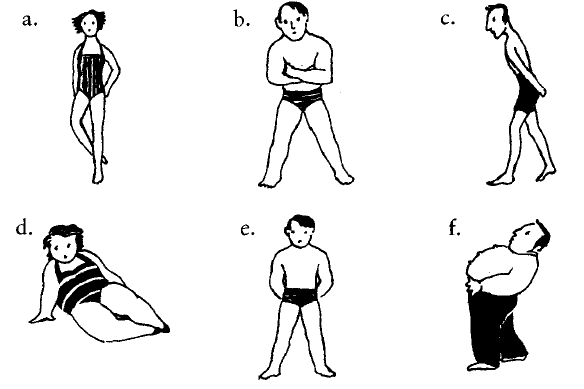 Задание №5 Прочитайте и запомните вопросы и слова по теме. Составьте небольшой диалогWhat do you look like? — Кактывыглядишь?What is his appearance like? —  Что представляет из себя его внешность?What do you like about her / his appearance?  —  Что тебе нравится в ее / его внешности?1. like about — нравиться 
What do you like about her?2. look like – выглядеть
What does she look like?3. be like — представлять из себя
What is she like?Прилагательные (общее впечатление):nice  — милыйpretty — хорошенькаяbeautiful — красивая (о женщине)handsome — красивый (о мужчине)good-looking — приятной внешностиugly — неприятной внешности, безобразныйЗадание № 3 Попробуйте описать свою внешность и ответьте на вопросы:What is your height? — Какой у тебя рост?What is your build like? — Какое  у тебя телосложение?What is your hair colour? — Какой у тебя цвет волос?What is your hair like? — Какие  у тебя волосы?What are your eyes like? — Какие  у тебя глаза?What is your face like? — Какое у тебя лицо?What is your nose like? — Какой  у тебя нос?to knowto doubtto loveto seemto goto findto doto mindto rememberto understandto turnto believeto liketo hateto preferto helpto needto wantto tryto forgetto knowto doubtto loveto seemto goto findto doto mindto rememberto understandto turnto believeto liketo cometo taketo tasteto beto stay